Saul Alinsky, Barack Obama linked to Catholic Church                                                                 (Colorado Coalition For Life / Jo Scott )
____________________________________________________

Colorado Coalition For Life

Saul Alinsky, Barack Obama linked to Catholic Church
http://coloradocoalitionforlife.com/saul-alinsky-barack-obama-catholic-church
Posted on February 18, 2012 by Jo Scott

How are Obama visiting Notre Dame, community organizers, and the contraception mandate related?              Hang tight.  I’m about to piece it together for you with the help of Michael Voris of Real Catholic TV.      Publications like The Wanderer have documented the facts and raised the same questions that Voris raises           in his pilot video for realcatholictv.com.  It is worth the time that it takes to view the presentation.

For those that dont have the time to watch Voris informative lecture, I will summarize the major points.                In the 1930s, Saul Alinsky was an activist working with a juvenile delinquency group in Chicago.


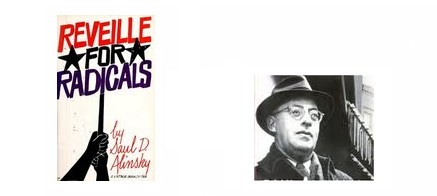 Alinsky was a Jewish atheist, and today is known as the father of community organizing.  He wrote                 Reveille for Radicals in 1947.  In it he states that community organizing is another word for revolution.                    In 1971 he wrote another book, Rules for Radicals, which he dedicates to Lucifer, “The first rebel who,           through his actions, inherits his own kingdom.”

In the 1930s, Alinsky met the Meegan brothers, Joseph and Peter. Joseph introduced him to the                     Chicago Bishops and to his brother, Fr. Peter Meegan, who in turn introduced Saul to Aux. Bishop Bernard Sheil. Meegan and Sheil introduced Alinsky to the inner workings of the Catholic Church.  During this time, Saul organized his first community project called the “Back of the Yards Neighborhood Council.”  At this point,      Alinsky pulled off his greatest coup and garnered the Bishops public seal of approval.  He convinced Aux. Bishop Sheil to join John L. Lewis, the head of the CIO (eventually known as the AFLCIO), on stage.  At that moment the Catholic Church and the labor unions entered into an unholy partnership.

Msgr. Jack Egan teamed up with Alinsky, and in time, Egan was affectionately known by the Chicago press as “Alinsky’s priest intern. “  Egan promoted Alinsky so well that he was more popular among Catholics than the bishops.  Through the 40s, 50s, and 60s, Egan and Alinsky developed a well oiled network of priests and bishops throughout the United States.  In 1968, newly appointed Cardinal Cody realized that what Msgr. Egan was doing was not in line with Catholic doctrine and closed his office.
                                                                                                                                                                                                         Fr. Ted Hesburgh invited Msgr. Egan to Notre Dame for a sabbatical.  He remained at Notre Dame for the next    14 years where he continued to develop his priests network.  Egan periodically brought priests to the Catholic Mecca for conferences under the liberal eye of Hesburgh.  Egan was now in mainstream Catholic life.

During Egan’s time at Notre Dame in the late 60s, race riots broke out around the country.  A document called Black Manifesto was published which called for reparations for African Americans.  The Catholic Church chose Msgr. Jack Egan and his network of priests to come up with a plan to alleviate poverty.  All of Egan’s priests,      save one, were personally trained by Saul Alinsky in the tactics laid out in his book, Reveille for Radicals. 
This opportunity allowed Egan’s network of priests to implement Saul Alinsky’s radical community organizing tactics of gaining power and strength from the people and using it to empower and enlarge government.

In a few months, the network created the “National Crusade against Poverty” (NCAP) and committed to raise         50 million dollars over several years.  The campaign should have raised the money and dissolved.  It did not,      and in fact, it is still in existence today under the name of the “Catholic Campaign for Human Development. “        The CCHD has raised over [ $280,000,000 ] in 40 years, and by donating to the radical left, they have gained  immense power in the abortion and homosexual communities.

In 1995, Cardinal Bernardin gave a speech called “The Story of the Campaign for Human Development -Theological and Historical Roots.”   In that speech he said that he was directly involved in the setting up                 of the CCHD.

Bernardin is the author of the “Seamless Garment Theology” that teaches sin and social problems are the same. Abortion and poverty are of equal importance, voiding the need to end abortion quickly.

Jesus said that the poor will always be with us, but in God’s criminal justice system, murder is worthy of the    death penalty.  Its obvious to the casual reader that poverty is not a sin and murder is a heinous sin.  Cardinal Bernardin’s theology effectively desensitized the Catholic masses to the immediate need to end the horror of abortion.  The Cardinal’s theology taught that sin is social injustice, and Alinsky, under the guise of “social justice,” wanted to change the world for the better.  It was a marriage made perfect at the CCHD.

The money CCHD collects goes to community organizing groups like the IAF, Industrial Areas Foundation, personally founded by Saul Alinsky.  It is a school for professional radicals.  It receives 16% of all moneys allocated to the CCHD under the heading of fighting poverty.

Midwest Academy is a power grabbing group headed by Heather Booth who graduated from IAF.  Her husband, Paul Booth, was head of the Students for a Democratic Society, and now is the adviser to the president of the AFSCME union. Here again, you see the church involved with democrats and the unions.  Interestingly, no money goes to pro life groups.

Barack Obama introduced the American public to the term “community organizer.”                                            People didn’t think much of it. 


                                                                                                                                                                                                       They scratched their heads, thinking it was a good thing that he volunteered his time.  No one understood that the term “community organizer” was a buzz word for the radical left.  No one understood that the infrastructure    for what Obama is doing to destroy the moral, financial, and spiritual fiber of this nation was already in place.    No one understood, unless you were trained by those who built the infrastructure, as Barack Obama was, 
and as Msgr. Egan and his network of priests were.

Now it doesnt seem so odd that President Obama would go to Notre Dame for a commencement speech.            He was there to pay tribute to his mentors in community organizing.  To pay tribute to those who helped            put him in office.  In his speech he mentioned his high regard for Cardinal Bernardin, who spoke at one of           the first organizing meetings he ever attended.

Michael Voris of Real Catholic TV stated that the sixteen fellows that run Notre Dame wanted President Obama there before Fr. Hesburgh died to show him that his dream had come to fruition.  Voris called it a “victory lap”   for the entire Saul Alinsky School of community organizing.

Recently, President Obama said that he will force religious institutions to pay for contraception for all of their employees. It is a bold move that seemingly flies in the face of the Catholic Church. Or does it?

In light of the facts exposed in this article, it seemed strange to me that the bishops immediately went to the media threatening lawsuits over the contraception mandate.  Why did they decide to fight this battle so vehemently?  Why don’t they fight the abortion battle as fiercely?  The Bishops could use this as a teaching moment but they haven’t.  Not one mention of the dangers of steroidal contraception or the fact that they     cause abortion has entered the discussion.  I don’t believe that it’s an oversight.  I believe that the network           of Saul Alinsky trained and indoctrinated bishops and priests and the CCHD are working with the Obama administration, and they have successfully diverted attention from the abortion issue to the contraception issue. 
The democrats know that they cannot win this election if the media focuses on abortion, but they believe they can win with the focus on contraception.

With the help of the Catholic Church hierarchy, those that oppose everything good and holy have played the Christians like a fiddle.  All the while, innocent baby girls and boys are mercilessly killed in their mother’s wombs. Their blood stains the Church and cries out to [ Almighty ] God for justice.  The question now is, what are we going to do about it?
__________________________________________________________________________________________________________________________________________________________________________________________
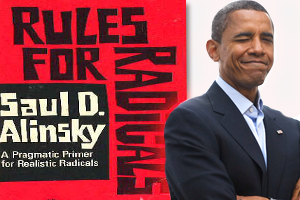 